第1回 「センター長と語る会」 の開催報告人材養成プログラムの受講生と意見交換を行うことを目的に企画したもので、第1回を9月30日（水）18時30分からZoomを用いたWeb形式で開催しました。今回の参加者は医師1名、歯科医師1名、救急救命士2名、事務職員1名の5名でした。初めに自己紹介を行って頂き、人材養成プログラムの受講動機や進捗状況を共有しました。特に新型コロナ禍の影響で、選択科目である研修会や訓練への参加が難しくなっていることや、当センター主催の研修会への参加希望をお聞きしました。続いて、ミニレクチャーとして私がDMAT隊員に登録されて初めて経験した現場出動（土砂災害）についてスライドを用いて説明しました。災害の種類によって求められる医療ニーズに相違があることや安全第一の現場活動が重要であることを強調しました。その後、自由討論となり参加者から様々な質問が寄せられ、予定していた時間を大幅に超過しましたが、大変有意義な会になったと考えています。次回は10月22日の予定ですが、受講生との触れ合いを楽しみにしています。災害医療教育研究センター　センター長　笠岡俊志【写真】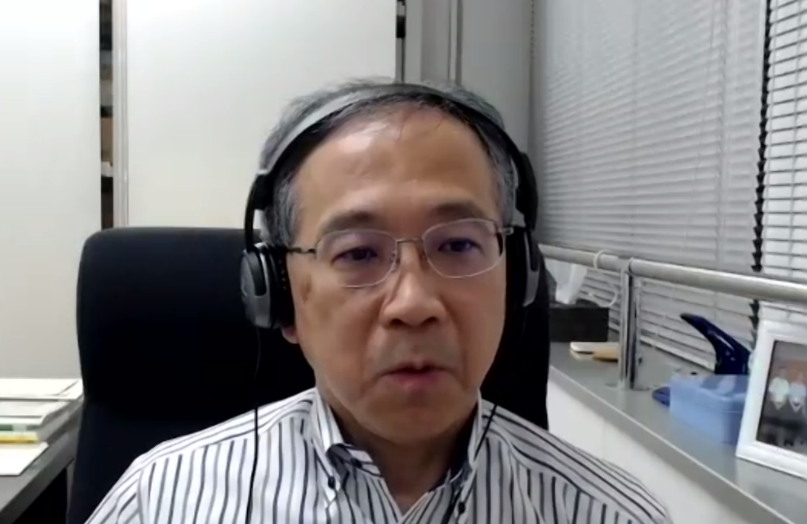 